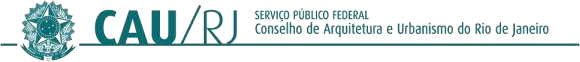 PORTARIA PRESIDENCIAL 037/2020 - PRES - CAU/RJ, DE 21 DE AGOSTO DE 2023.Designar Especialista Jurídico para assessorar os trabalhos Comissão Eleitoral do Conselho de Arquitetura e Urbanismo do Rio de Janeiro.O Presidente do Conselho de Arquitetura e Urbanismo do Rio de Janeiro - CAU/RJ, no uso das atribuições que lhe confere o artigo 35 da Lei nº 12.378/2010;RESOLVE:Art. 1º Designar o Especialista Jurídico STEFANO GUIMARÃES  KLAPPOTH DE MORAIS, matricula nº 121,  para assessorar a Comissão Eleitoral instituída pela Deliberação Plenária 045/2022.Art. 2º A presente Portaria entra em vigor na data da sua assinatura.Art. 3º Dê-se ciência e cumpra-se.Rio de Janeiro, 21 de agosto de 2023Pablo Benetti Arquiteto e Urbanista Presidente do CAU/RJAV_PRES